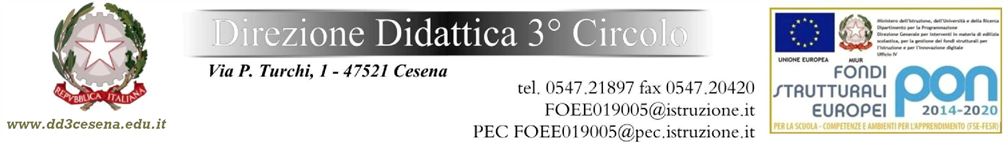 Prot. N. vedi segnatura Cesena, 24 agosto 2022 Ai genitori degli alunni delle scuole Primarie del Terzo Circolo di Cesena Agli insegnanti delle scuole Primarie del Terzo Circolo di Cesena Al personale ATA Convocazione assemblee dei genitori Sono convocate le assemblee dei genitori per il giorno 7 settembre, dalle ore 17.30 alle ore 18.30. L’ assemblea dei genitori per i bambini iscritti alla classe 1° si svolgerà  in presenza. Le assemblee si terranno nei rispettivi plessi di appartenenza;L’ordine del giorno sarà il seguente: ● Presentazione dell’equipe docente; ● Organizzazione didattica, spazi e tempi della scuola; ● Sottoscrizione del Patto educativo di corresponsabilità; ● Materiale scolastico; ● Consegna modulistica varia; ● Varie ed eventuali. Il Dirigente Scolastico Dott. Enrico Flamigni Firmato digitalmente